КГКП ДДУ «Балақай»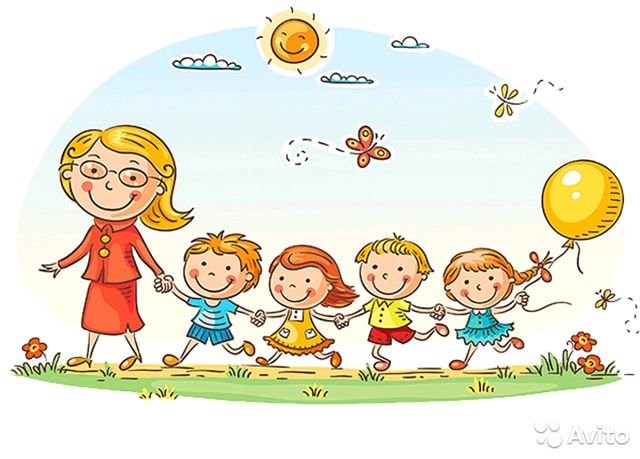 Сообщение к педсовету № 2Тема: «Повышение профессиональной компетенции педагога дошкольного образования как необходимое условие качества педагогического процесса»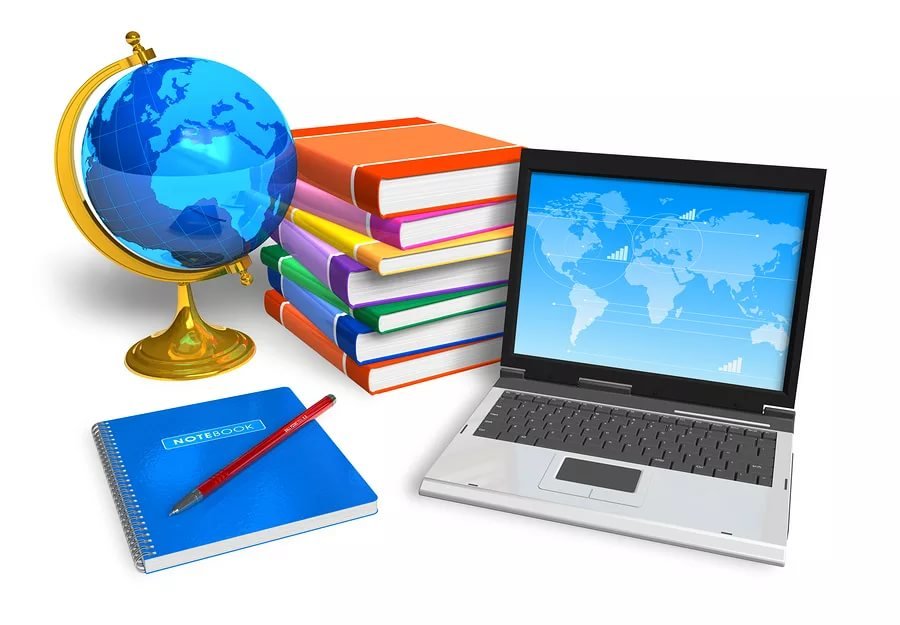 Подготовила: воспитатель группы предшкольной подготовкиБ.К.Кожаеваг.Балхашдекабрь 2020 годПроблема качества дошкольного образования является весьма актуальной в современных условиях реформирования образовательной системы. Интерес к данному вопросу отражает попытки общества перестроить систему передачи огромного опыта человеческих знаний подрастающему поколению. При этом значительное внимание уделяется содержательной части качества.Определяя условия, обеспечивающие качество дошкольного образования необходимо выделить наиболее важные из них:* использование здоровьесберегающих технологий, которые позволят организовать образовательный процесс таким образом, чтобы ребенок мог развиваться без излишнего физического и психического напряжения, подрывающего здоровье;* высокий уровень качества образовательных программ и их методического обеспечения, содержание которых позволит педагогам строить образовательный процесс в соответствии с современными требованиями и уровнями развития общества;* обогащение предметно-развивающей среды, наполнение которой предоставит ребенку возможность для саморазвития;* высокий уровень компетентности педагога, главная функция которого - помочь ребенку адаптироваться к жизни в окружающем мире, развивая такие значимые способности, как способность познания мира, действия в мире, проявление отношения к миру.Все приведенные позиции являются приоритетными при обеспечении качества дошкольного образования. При этом на наш взгляд, реализация каждого условия невозможна без участия компетентного педагога, обеспечивающего организацию успешного развития ребенка в условиях дошкольного образовательного учреждения.Анализ существующих подходов к определению профессиональной компетентности педагога дошкольного образования (А.М. Бородич, Р.С. Буре, А.И. Васильева, Е.А. Гребенщикова, М.И. Лисина, В.С. Мухина, Е.А. Панько, В.А. Петровский, Л.В. Поздняк, Л.Г. Семушина, В.И. Ядэшко и др.) позволил выделить несколько качеств, которыми должен обладать современный педагог:· стремление к личностному развитию и креативность;· мотивация и готовность к инновациям;· понимание современных приоритетов дошкольного образования;· способность и потребность в рефлексии.С.М. Годник под профессиональной компетентностью подразумевают совокупность профессиональных знаний и умений, а также способов выполнения профессиональной деятельности. При этом подчеркивает, что профессиональная компетентность специалиста определяется не только приобретенными в процессе образования научными знаниями, но и ценностными ориентациями, мотивами деятельности, пониманием себя в мире и мира вокруг, стилем взаимоотношения с людьми, общей культурой, способностью к развитию творческого потенциала [2].Профессиональная компетентность педагога дошкольного образования определяется нами как уровень его знаний и профессионализма, позволяющего принимать правильные решения в каждой конкретной ситуации при организации педагогического процесса в ДДУ. Компетентностная составляющая в структуре подготовленности специалиста определяется как совокупность профессионально, социально и личностно значимых результатов образования на языке компетентностей. Поэтому для успешного сопровождения образовательного процесса в условиях дошкольного образовательного учреждения необходимо выделить составляющие профессиональной компетентности педагога, а именно:· организационно-методическая;· образовательная;· научно-исследовательская.Организационно-методическая составляющая компетентности педагога дошкольного профиля заключается в вариативности содержания учебного процесса, подборе технологий, регулировании в системе деятельности педагога, а также направлена на разрешение противоречий, возникающих в процессе взаимодействия с детьми, коллегами, родителями, администрацией, на обеспечение их сотрудничества и достижения совместных целей в развитии, образовании и социализации детей дошкольного возраста.Образовательная составляющая компетентности предполагает владение педагогом дидактической теорией, системой профессиональных знаний, умений, навыков, социальным опытом. Теоретические и практические аспекты образовательной компетентности обеспечивают овладение содержательными и организационно-методическими основами воспитания, обучения детей в период дошкольного детства, а также духовно-личностного развития ребенка в условиях ДОУ. Осуществление образовательной деятельности предполагает эффективный и творческий подход в создании условий для гармоничного развития и образования дошкольника.Научно-исследовательская составляющая компетентности ориентирует педагога в многообразном потоке психолого-педагогической и методической информации является основой совершенствования его дальнейшей деятельности.Современная система профессионального образования требует от педагога владение рефлексивной составляющей компетентности, связанной не только с пониманием собственной педагогической деятельности, но также с оцениванием личностных качеств «рефлектирующего» другими педагогами, руководителями. Эффективность реализации этой составляющей связана с наличием у педагога таких качеств, как критическое мышление, стремление и анализ, обоснованности и доказательности своей позиции, готовности к адекватному восприятию информации.Таким образом, все структурные компоненты профессиональной компетентности направлены на практическую деятельность педагога дошкольного образования в виде умений разрешать конкретные педагогические ситуации. Профессиональная готовность педагога, то есть его общая способность мобилизовать имеющиеся знания, опыт, личностные и социальные качества и ценности, которые приобретены в процессе образовательной деятельности и составляют его профессиональную компетентность, а, следовательно, являются основополагающим фактором повышения качества дошкольного образования.Традиционно в системе дошкольного образования решение задач профессионального развития педагогов осуществляется во взаимодействии методических служб детских садов, городских методических служб, учреждений дополнительного профессионального образования, других образовательных учреждений, занимающихся повышением квалификации и профессиональной переподготовкой педагогических работников образовательных учреждений.Важно отметить, что в современных условиях реформирования образования радикально меняется статус педагога, его образовательные функции, соответственно меняются требования к его профессионально-педагогической компетентности, к уровню его профессионализма. В настоящий момент мы отмечаем, что сегодня востребован педагог творческий, компетентный, способный к развитию умений мобилизовать свой личностный потенциал в современной системе воспитания и развития дошкольника.  	 Педагог 21 века  - это:Гармонично развитая, внутренне богатая личность, стремящаяся к духовному, профессиональному, общекультурному и физическому совершенству;Умеющий  отбирать наиболее эффективные приемы, средства и технологии обучения и воспитания  для реализации поставленных задач; Способный  организовать рефлексивную деятельность; Обладающий  высокой степенью профессиональной компетентности,  педагог должен постоянно совершенствовать свои знания и умения, заниматься самообразованием, обладать многогранностью интересов. 